                                Liceo José Victorino Lastarria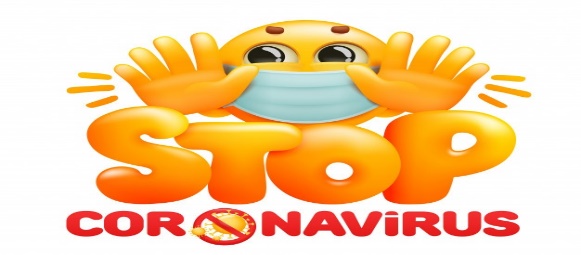                                                  Rancagua                           “Formando Técnicos para el mañana”                                   Unidad Técnico-PedagógicaClase 6 del 4 al 8 de MayoOA:2, OA4: Conocer implementos y términos encontrados en una cocina.Instrucciones: Desarrollar cada ejercicio, luego reenviarlas al correo de su correspondiente profesor de asignatura.Camilo Guarda: Camilo guarda1989@gmail.comSergio Masciocchi: smasciocchib@gmail.com Into the Kitchen  En esta unidad aprenderás nombres de utensilios de cocina y algunos alimentos :Anota las palabras de vocabulario en tu cuaderno y luego busca su significado para poder resolver los ejercicios:Select the correct name for each image.Selecciona la palabra correcta para cada imagen.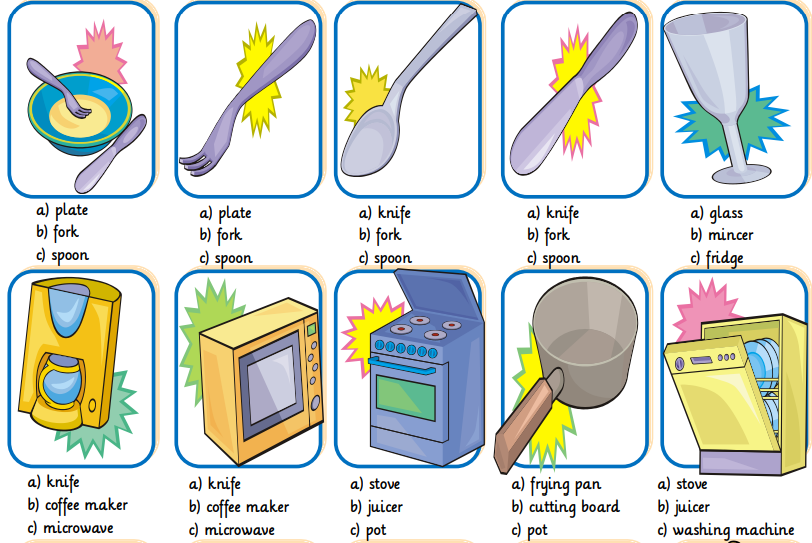 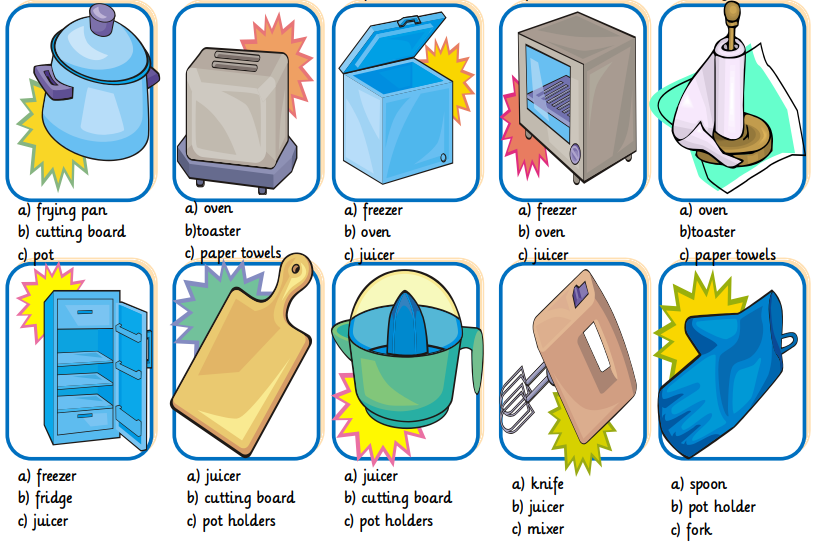 2.- SOLVE THE PUZZLE: (Resuelve el crucigrama)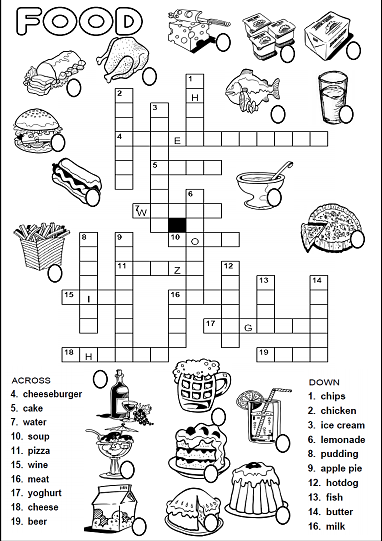 